*Bu değerlendirme raporu, MEB&TSE Eğitim Kurumları Hijyen Şartlarının Geliştirilmesi ve Enfeksiyon Önleme Kılavuzu esas alınarak, kapsam ve çalışan sayısı doğrulanarak tarafsız, objektif ve gizlilik ilkeleri doğrultusunda; ahlaki davranış, adil temsil, profesyonel özen, bağımsızlık, sosyal sorumluluk, mesleki etik davranış prensiplerine riayet edilerek gerçekleşmiştir. Değerlendirme ekibinin, değerlendirme tarihinden önceki ve sonraki iki yıl içerisinde tarafsızlığı negatif etkileyecek herhangi bir çıkar ilişkisinde olunmadığının ve olunamayacağının kabulüdür. Bu rapordaki uygunsuzluklar örnekleme tetkikin sonucudur, bakılmayan örneklerde uygunsuzluk olmayacağını göstermez.*Bu değerlendirme, MEB Standardizasyon ve Kalite Hizmet Birimi Belgelendirme Hizmetleri için var olan politika ve prosedürlerine göre gerçekleştirilmiştir.*Bu raporun içeriği MEB Standardizasyon ve Kalite Hizmet Birimi Belgelendirme Hizmetleri ile okul/kurumlar arasında gizlilik ilkesinde saklı kalacaktır. Burada bulunan hiçbir bilgi MEB Standardizasyon ve Kalite Hizmet Birimi tarafından, MEB&TSE işbirliği gerekliliklerine uyumu göstermek amaçlı, TSE tarafından istenmediği müddetçe, herhangi bir 3. tarafa gösterilmeyecektir. Bu rapor MEB Standardizasyon ve Kalite Hizmet Birimi mülkiyetindedir.Masabaşı tetkik sırasında (BU) işareti olan sorularda uygunsuzluk tespit edilmesi durumunda uygunsuzluk giderilmeden saha tetkikine gidilmez.Masabaşı tetkik sırasında (KU) işareti olan sorularda uygunsuzluk tespit edilmesi durumunda saha tetkiki gerçekleştirilir.Masabaşı tetkik gerekli hallerde sahada da gerçekleştirilebilir. Masabaşı/Saha tetkiki sırasında (BU) işareti olan sorularda uygunsuzluk tespit edilmesi durumunda tetkik heyeti kuruluşa belge verilmemesi ve takip tetkiki (uzaktan veya masa başı veya saha) planlanması yönünde tavsiye kararında bulunulur.Masabaşı/Saha tetkiki sonucunda (KU) işareti olan sorularda uygunsuzluk tespit edilmesi durumunda masabaşı ve/veya sahada tespit edilen küçük uygunsuzlukların (uzaktan veya masabaşı veya saha) kapatılmasına müteakip belge verilmesi yönünde tavsiye kararında bulunulur.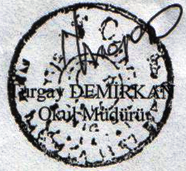 Tetkik Türü    İlk Belgelendirme                 Yeniden Belgelendirme                                Takip             Adres Değişikliği                Unvan/Statü Değişikliği                 Şikâyet İncelemesi         İlk Belgelendirme                 Yeniden Belgelendirme                                Takip             Adres Değişikliği                Unvan/Statü Değişikliği                 Şikâyet İncelemesi         İlk Belgelendirme                 Yeniden Belgelendirme                                Takip             Adres Değişikliği                Unvan/Statü Değişikliği                 Şikâyet İncelemesi         İlk Belgelendirme                 Yeniden Belgelendirme                                Takip             Adres Değişikliği                Unvan/Statü Değişikliği                 Şikâyet İncelemesi         İlk Belgelendirme                 Yeniden Belgelendirme                                Takip             Adres Değişikliği                Unvan/Statü Değişikliği                 Şikâyet İncelemesi     Dosya NoKuruluş AdıNamık Kemal İlkokuluNamık Kemal İlkokuluNamık Kemal İlkokuluNamık Kemal İlkokuluNamık Kemal İlkokuluAdresiDumlupınar Mahallesi Doğum Evi Sokak No:1/1 Karesi BalıkesirDumlupınar Mahallesi Doğum Evi Sokak No:1/1 Karesi BalıkesirDumlupınar Mahallesi Doğum Evi Sokak No:1/1 Karesi BalıkesirDumlupınar Mahallesi Doğum Evi Sokak No:1/1 Karesi BalıkesirDumlupınar Mahallesi Doğum Evi Sokak No:1/1 Karesi Balıkesirİletişim BilgileriTel:0266 24118340266 2411834Web:755850@meb.k12.trİletişim BilgileriFax:--E-mail:http://namikkemalio10.meb.k12.trYetkili TemsilciAhmet Oğuz BALKANAhmet Oğuz BALKANOkul/Kurum MüdürüOkul/Kurum MüdürüTurgay DEMİRKANToplam Çalışan Sayısı1515Temizlik Çalışan SayısıTemizlik Çalışan Sayısı1KapsamSaha Tetkik TarihiTetkik Süresi (adam/gün)Tetkik Süresi (adam/gün)MASA BAŞI TETKİKMASA BAŞI TETKİKMASA BAŞI TETKİKMASA BAŞI TETKİKMASA BAŞI TETKİKMASA BAŞI TETKİKMasa Başı Tetkik Gerçekleştirildi mi?Masa Başı Tetkik Gerçekleştirildi mi?Evet                 Hayır                 TarihMasa Başı Tetkikte Uygunsuzluk Tespit EdilmediMasa Başı Tetkikte Uygunsuzluk Tespit EdilmediMasa Başı Tetkikte Uygunsuzluk Tespit EdilmediMasa Başı Tetkikte Uygunsuzluk Tespit EdilmediMasa Başı Tetkikte Küçük Uygunsuzluk Tespit EdildiMasa Başı Tetkikte Küçük Uygunsuzluk Tespit EdildiMasa Başı Tetkikte Küçük Uygunsuzluk Tespit EdildiMasa Başı Tetkikte Küçük Uygunsuzluk Tespit EdildiMasa Başı Tetkikte Büyük Uygunsuzluk Tespit EdildiMasa Başı Tetkikte Büyük Uygunsuzluk Tespit EdildiMasa Başı Tetkikte Büyük Uygunsuzluk Tespit EdildiMasa Başı Tetkikte Büyük Uygunsuzluk Tespit EdildiMASA BAŞI TETKİK SONUCU KARARMASA BAŞI TETKİK SONUCU KARARMASA BAŞI TETKİK SONUCU KARARMASA BAŞI TETKİK SONUCU KARARMASA BAŞI TETKİK SONUCU KARARMASA BAŞI TETKİK SONUCU KARARSaha Tetkikinin Gerçekleştirilmesine Saha Tetkikinin Gerçekleştirilmesine Saha Tetkikinin Gerçekleştirilmesine Saha Tetkikinin Gerçekleştirilmesine Büyük Uygunsuzlukların Kapatılmasından Sonra Saha Tetkiki YapılmasınaBüyük Uygunsuzlukların Kapatılmasından Sonra Saha Tetkiki YapılmasınaBüyük Uygunsuzlukların Kapatılmasından Sonra Saha Tetkiki YapılmasınaBüyük Uygunsuzlukların Kapatılmasından Sonra Saha Tetkiki YapılmasınaMasa Başı Tetkiki Gerçekleştiren Tetkik Görevlisi Adı SoyadıMasa Başı Tetkiki Gerçekleştiren Tetkik Görevlisi Adı SoyadıMasa Başı Tetkiki Gerçekleştiren Tetkik Görevlisi Adı SoyadıMasa Başı Tetkiki Gerçekleştiren Tetkik Görevlisi Adı SoyadıSAHA TETKİKİSAHA TETKİKİSAHA TETKİKİSAHA TETKİKİSAHA TETKİKİSAHA TETKİKİTETKİK EKİBİADI DOYADIADI DOYADIADI DOYADIİMZAİMZABaş Tetkik GörevlisiTetkik GörevlisiTETKİKİN AMACITETKİKİN AMACIMEB&TSE Eğitim Kurumları Hijyen Şartlarının Geliştirilmesi ve Enfeksiyon Önleme Kılavuzunun gereklerine uygunluğunun, yeterliliğinin ve etkinliğinin belirlenmesiUygulamaların, kuruluşun uygulanabilir yasal, düzenleyici sözleşmeye bağlı istekleri karşılama kabiliyetinin değerlendirilmesiKuruluş tarafından belirlenen düzenlemelere bağlılığının tespit edilmesiUygulamaların kuruluş hijyen risklerinin önlenmesine erişmedeki etkinliğinin değerlendirilmesiUygun olduğunda hijyen uygulamalarının potansiyel iyileştirme alanlarının belirlenmesidir.AÇILIŞ TOPLANTISIAÇILIŞ TOPLANTISIKAPANIŞ TOPLANTISIKAPANIŞ TOPLANTISIKAPANIŞ TOPLANTISISosyal mesafe kuralı ve maske kullanımının hatırlatılması,Tanışma, Amaç ve kapsam, Belgelendirme kuruluşunu temsil eden tetkik ekibinin tetkikten sorumlu olmalarının ve tetkik planının (tetkik faaliyetleri ve tetkik metotları da dâhil olmak üzere) yürütülmesini kontrol edebilmelerinin teyidi, Uygunsuzluk tanımı, Rehber veya rehberlerin belirlenmesi, Gizlilik taahhüdü, Güvenlik şartlarının belirlenmesi, Tetkikin yürütülmesi, Tetkikin erken sona erdirilmesini gerektirecek şartlar, Kapanış toplantısı zamanı,Sosyal mesafe kuralı ve maske kullanımının hatırlatılması,Tanışma, Amaç ve kapsam, Belgelendirme kuruluşunu temsil eden tetkik ekibinin tetkikten sorumlu olmalarının ve tetkik planının (tetkik faaliyetleri ve tetkik metotları da dâhil olmak üzere) yürütülmesini kontrol edebilmelerinin teyidi, Uygunsuzluk tanımı, Rehber veya rehberlerin belirlenmesi, Gizlilik taahhüdü, Güvenlik şartlarının belirlenmesi, Tetkikin yürütülmesi, Tetkikin erken sona erdirilmesini gerektirecek şartlar, Kapanış toplantısı zamanı,Sosyal mesafe kuralı ve maske kullanımının hatırlatılması,Teşekkür, Kuruluşun güçlü yanlarının ve iyileştirilebilecek hususların açıklanması, Tetkik raporunun içeriğinin açıklanması, Toplanan tetkik delillerinin örneklere dayandığı ve gerekleri hakkında açıklamalar, Uygunsuzlukları ele alma süreci, Tetkik sırasında tespit edilen (varsa) uygunsuzluklar ile ilgili kuruluşun düzeltici faaliyet planını sunma süresi, TSE tetkik sonrası faaliyetler, Şikâyet ve itiraz süreçleri hakkında bilgi,Sosyal mesafe kuralı ve maske kullanımının hatırlatılması,Teşekkür, Kuruluşun güçlü yanlarının ve iyileştirilebilecek hususların açıklanması, Tetkik raporunun içeriğinin açıklanması, Toplanan tetkik delillerinin örneklere dayandığı ve gerekleri hakkında açıklamalar, Uygunsuzlukları ele alma süreci, Tetkik sırasında tespit edilen (varsa) uygunsuzluklar ile ilgili kuruluşun düzeltici faaliyet planını sunma süresi, TSE tetkik sonrası faaliyetler, Şikâyet ve itiraz süreçleri hakkında bilgi,Sosyal mesafe kuralı ve maske kullanımının hatırlatılması,Teşekkür, Kuruluşun güçlü yanlarının ve iyileştirilebilecek hususların açıklanması, Tetkik raporunun içeriğinin açıklanması, Toplanan tetkik delillerinin örneklere dayandığı ve gerekleri hakkında açıklamalar, Uygunsuzlukları ele alma süreci, Tetkik sırasında tespit edilen (varsa) uygunsuzluklar ile ilgili kuruluşun düzeltici faaliyet planını sunma süresi, TSE tetkik sonrası faaliyetler, Şikâyet ve itiraz süreçleri hakkında bilgi,SORULARSORULARDOKÜMANTASYON KAYITLARI/UYGULAMALAREVET (E)HAYIR (H)MASABAŞI (M) SAHA (S)1) KORUNMA VE KONTROL ÖNLEMLERİ YÖNETİM1) KORUNMA VE KONTROL ÖNLEMLERİ YÖNETİM1) KORUNMA VE KONTROL ÖNLEMLERİ YÖNETİM1) KORUNMA VE KONTROL ÖNLEMLERİ YÖNETİM1) KORUNMA VE KONTROL ÖNLEMLERİ YÖNETİM1 (BU)Kuruluşta, tüm alanları içerecek şekilde ilgili tarafları da kapsayan hijyen ve enfeksiyon risklerine yönelik bir risk değerlendirmesi mevcut mu?(918-05-FR-16)  Nolu Risk Değerlendirme raporu hazırlanmış ve bu rapordaki pandemi ile ilgili maddeler Mebbis Risk Değerlendirme Mödülüne eklenmiştir. Raporlama kısmından çıktı alınıp her sayfa paraflanıp ,son sayfa imza ile kayıt altına alınmıştır.EVETM2 (BU)Kuruluşta, Enfeksiyon Önleme ve Kontrol Eylem Planı/Planları hazırlanmış mı? Bu eylem planları;(918-00-PL-08) Nolu Enfeksiyon Önleme ve Kontrol Eylem Planı  hazırlanmıştır.EVETM(BU)a) Hijyen ve enfeksiyon risklerine özgü KKD gerekliliklerini içermekte mi?Enfeksiyon önleme ve kontrol eylem planı uygulama 6.1. a  maddesinde belirtilmiştir. EVETM(BU)b) Uygun temizlik, hijyen uygulamaları ve gerektiğinde dezenfeksiyon işlemlerini içermekte mi?918-00-PL-06 planına uygun olarak hazırlanmıştır. Enfeksiyon önleme ve kontrol eylem planı uygulama 6.2. a  maddesinde belirtilmiştirEVETM(BU)c) Tüm faaliyet planlamaları, özel grupların erişilebilirliğini dikkate almakta mı?Enfeksiyon önleme ve kontrol eylem planı  9.  maddede belirtilmiştirEVETM(BU)d) Hijyen ve enfeksiyon ile ilgili potansiyel acil durumlar konusunda ziyaretçilerin bilgilendirilmesi ve gerekli tedbirleri içermekte mi?Enfeksiyon önleme ve kontrol eylem planı  8.1.  maddede belirtilmiştirEVETM(BU)e) Kuruluşta gerçekleştirilecek toplu etkinliklerin hijyen ve enfeksiyon riskleri dikkate alınarak kontrollü yapılmasını içermekte mi?Enfeksiyon önleme ve kontrol eylem sayfa  madde 8.7 maddede belirtilmiştir.EVETM(BU)f) Öğrenciler ve personelin devamsızlıklarının takip edilmesi, devamsızlıklardaki artışların hijyen ve enfeksiyon riskleri ile ilişkili olması halinde yapılacaklar belirlenmiş mi?Enfeksiyon önleme ve kontrol eylem planı  6.5.  b maddesinde belirtilmiştirEVETM(BU)g)  Enfeksiyon durumlarında semptomları olanları tespit edebilmeye yönelik uygulamaları içermekte mi?Enfeksiyon önleme ve kontrol eylem planı  8.1 maddesinde belirtilmiştir.EVETM3 (BU)Kuruluşta enfeksiyon risklerine özgü en az aşağıdaki maddeleri içeren Kontrol Önlemleri Hiyerarşisi oluşturulmuş mu? Enfeksiyon önleme ve kontrol eylem planı  7. Bölüm kontrol hiyerarşisinde belirtilmiştir.EVETM(BU)a) Enfeksiyon belirtileri olan kişilerin erken saptanmasını,Enfeksiyon önleme ve kontrol eylem planı  7. Bölüm kontrol hiyerarşisi (7.1. a) maddesinde belirtilmiştir.EVETM(BU)b) Sağlık kuruluşları ile iletişim kurularak destek sağlanmasını,EVETM(BU)c) Enfeksiyon kaynağının izolasyonunu,EVETM(BU)d) Enfeksiyon kaynağına maruz kalanların sağlık kuruluşuna nakledilmesi/naklinin sağlanmasını,EVETM(BU)e) Alınan önlemler ve gerçekleştirilen faaliyetlerin etkinliğinin gözden geçirilmesini,EVETM4 (BU)Kuruluşta; aşağıdaki hususlar dâhil olmak üzere gerekli olan iç ve dış iletişim planlamaları oluşturulmuş mu?a)   Ne ile ilgili(hangi konuda) iletişim kuracağını,b)   Ne zaman iletişim kuracağını,c)   Kiminle iletişim kuracağını,d)   Nasıl iletişim kuracağını,e)   Kimin iletişim kuracağını.Enfeksiyon önleme ve kontrol eylem planı  10. Bölümde belirtilmiştir.EVETM5 (BU)Kuruluş, Hijyen, enfeksiyon önleme ve kontrolünün oluşturulması, uygulanması, sürekliliğinin sağlanması için ihtiyaç duyulan kaynakları tespit ve temin etmiş mi? EVETM/S(BU)a) Bu kaynaklar; enfeksiyonlara göre yetkili otoritelerce belirlenmiş ve belirtilerin tespiti için kullanılacak kaynaklar, hijyen için gerekli kaynaklar izolasyon için gerekli kaynaklar ile atık yönetimi için gerekli kaynakları içermekte mi?EVETM/S(BU)b) Hijyen, enfeksiyon önleme ve kontrolün sağlanmasının etkili şekilde uygulanması ile proseslerin işletilmesi ve kontrolü için sorumlu olacak yetkin kişi/kişileri belirlemiş ve görevlendirmiş mi?EVETM/S(BU)c) Kuruluş tarafından belirlenen kurallar ve önlemlerin çalışanlar ve diğer kişilere bildirilmesi ve uygulanması güvence altına alınmış mı?EVETM/S6 (BU)Hijyen ve enfeksiyon risklerine bağlı olarak özel belirlenmiş alanlara (mutfak, su deposu vb.) kişilerin girişleri ile ilgili belirlenen kuralların uygulanması ve uygun olmayanların bu alanlara alınmaması ile ilgili metot belirlenmiş mi?EVETS7 (BU)Hijyen ve enfeksiyon riskleri ile hastalıkların (virüs vb.) bulaş yolları ve önlenmesine yönelik; çalışanların/öğrencilerin düzenli eğitimi, uygun hijyen ve sanitasyon şartları ile korunma önlemleri ve hijyen, enfeksiyon farkındalığı, sağlanmış mı?EVETS8 (BU)Kuruluş girişlerinde ve içindeki diğer alanlara hijyen ve enfeksiyonlara özgü kurallar ile enfeksiyon yayılmasını önlemenin yollarını açıklayan bilgilendirme amaçlı afişler, posterler, tabela, uyarı işaretleri vb. asılmış mı?EVETS9 (BU)Potansiyel salgın hastalık ve enfeksiyon riskleri dikkate alınarak asgari olarak aşağıda belirtilen adımları içeren bir eylem planı (BBÖ) ya da yöntem belirlenmiş mi? BBÖ planlaması;(918-00-07) Nolu bulaş bazlı önlemler(bbö) eylem planı hazırlanıp yöntem belirlenmiştir.EVETM(BU)a)  Salgın hastalık veya enfeksiyon belirtileri olan veya temaslısı olan öğretmen, öğrenci ya da çalışanlara uygun KKD kullanımı ve izolasyonunu içeriyor mu?Bulaş bazlı önlemler(bbö) eylem planı a maddesinde belirlenmiştir.EVETM(BU)b)  BBÖ planı ve kontrolün sağlanmasında etkili şekilde uygulanmak için sorumlu olacak yetkin kişi/kişilerin yer almasını içeriyor mu?Bulaş bazlı önlemler(bbö) eylem planı b maddesinde belirlenmiştir.EVETM(BU)c)   Salgın hastalık/enfeksiyon belirtisi veya temaslısı olan öğretmen, öğrenci ya da çalışanların yakınlarına, İletişim planlamasına uygun olarak bilgilendirme yapılmasını içeriyor mu?Bulaş bazlı önlemler(bbö) eylem planı c maddesinde belirlenmiştir.EVETM(BU)d)  İletişim planlamasına uygun olarak kontrollü şekilde sağlık kuruluşlarına yönlendirmeyi içeriyor mu?Bulaş bazlı önlemler(bbö) eylem planı d  maddesinde belirlenmiştir.EVETM(BU)e)  Salgın hastalık/enfeksiyon belirtisi gösteren kişi ve temaslılarca kullanılan alanların sağlık otoritelerince belirtilen şekilde boşaltılması, dezenfeksiyonu ve havalandırmasını içeriyor mu?Bulaş bazlı önlemler(bbö) eylem planı e maddesinde belirlenmiştir.EVETM(BU)f)  Salgın hastalık/enfeksiyon semptomları olan bir kişi ile ilgilenirken, uygun ek KKD’lerin kullanılmasını içeriyor mu?Bulaş bazlı önlemler(bbö) eylem planı f maddesinde belirlenmiştir.EVETM(BU)g) Müdahale sonrası KKD’lerin uygun şekilde çıkarılmasını içeriyor mu?Bulaş bazlı önlemler(bbö) eylem planı g  maddesinde belirlenmiştir.EVETM(BU)h) Salgın hastalık/enfeksiyon belirtileri olan kişinin vücut sıvılarıyla temas eden eldivenlerin ve diğer tek kullanımlık eşyaların tıbbi atık olarak kabul edilerek uygun şekilde bertaraf edilmesini içeriyor mu?Bulaş bazlı önlemler(bbö) eylem planı h maddesinde belirlenmiştir.EVETM10 (BU)Salgın hastalık/enfeksiyon şüpheli vakalarının tahliyesi/transferi ile ilgili yöntem belirlenmiş mi?EVETS11 (BU)Kuruluş bünyesinde ambulans var ise ambulans kullanımı ve temizlik, hijyen ve gerektiğinde dezenfeksiyonu ile ilgili sağlık otoritelerince belirlenen kurallar uygulanmakta mı?EVETS12 (BU)Eğitim faaliyetine başlamadan önce ve belirlenmiş periyotlarda binaların genel temizliğinin yapılması, genel hijyenin sağlanması ile ilgili planlama ve kontrol yöntemi belirlenmiş mi?EVETM/S13 (BU)Hijyen ve salgın hastalık/enfeksiyonlar kapsamında alınacak önlemler kuruluşun varsa web sayfasında yayımlanmış mı?Eğitim öğretim faaliyetleri başlamadan önce hijyen ve salgın hastalıklar/enfeksiyonlar ile ilgili uygulamalar konusunda velilere (e-okul, e-posta, SMS vb. iletişim kanalları ile) bilgilendirilme yapılması sağlanmış mı?EVETM/S14 (BU)Eğitim öğretim faaliyetleri başlamadan önce hijyen, potansiyel salgın hastalık veya enfeksiyon riskleri kapsamında alınan önlemler ve kuruluş şartları ilgili taraflara (veliler, öğrenciler vb.) iletimi sağlanmış mı? EVETM/S(BU)Uygulanan yöntem;a) Çeşitli salgın hastalık semptomları (ateş, öksürük, burun akıntısı, solunum sıkıntısı, ishal vb.) veya enfeksiyon belirtileri gösteren öğrencilerin durumu ile ilgili kuruluşa bilgi verilmesini içeriyor mu?EVETM/S(BU)b) Aile içerisinde salgın hastalık veya enfeksiyon belirtisi ya da tanısı alan kişi bulunması durumunda kuruluşa bilgi verilmesini içeriyor mu?EVETM/S(BU)c) Öğrencilerin bırakılması ve alınması sırasında personel ve velilerin kuruluşun hijyen ve enfeksiyon risk yönetim ilkelerine uymasını içeriyor mu?EVETM/S(BU)d) Salgın hastalık riski bulunması durumunda veliler tarafından öğrencinin alınması ile ilgili kuruluş tarafından belirlenen önlemleri içeriyor mu?EVETM/S(BU)e) Salgın hastalık dönemlerine özgü riskli gruplarda yer alan kişilerin öğrencileri bırakıp almamasını içeriyor mu? EVETM/S(BU)f) Belirlenen yöntem ve ortaya konan şartların uygulamaların sürekliliği, kontrol altına alınmış mı?EVETM/S15 (BU)Kuruluş girişlerine personel, öğrenci, veli ve ziyaretçilerin el hijyenini sağlayabilmeleri için gerekli altyapı sağlanmış mı?EVETS(BU)a) Kuruluşun hijyen ve enfeksiyon risk yönetim ilkelerine uygun olarak; öğretmen, öğrenci ve diğer çalışanların KKD kullanımı için gerekli bilgilendirme ve kontroller gerektiğinde yapılmakta mı?EVETS(BU)b) Kuruluşun hijyen ve enfeksiyon risk yönetim ilkelerine uygun olarak kuruluşta bulunan herkesin KKD’leri kuralına uygun kullanımı için gerekli bilgilendirme ve kontroller gerektiğinde yapılmakta mı?EVETS(BU)c) Kuruluşun hijyen ve enfeksiyon risk yönetim ilkelerine uygun olarak kuruluşta bulunanların KKD değiştirirken dikkat edilmesi gereken hususlar konusunda bilgilendirme ve kontroller gerektiğinde yapılmakta mı?EVETS16 (BU)a) Kuruluşun tüm alanlarında el hijyeni için gerekli kaynaklar sağlanmış mı?EVETS(BU)b)  El hijyeni için gerekli kaynakların sürekliliğinin sağlanması ile ilgili kontrol kriterleri belirlenerek kontrolün gerçekleştirilmesi sağlanmakta mı?EVETS2) YÜKLENİCİLER, DIŞ SERVİS / HİZMET SUNUCULARI, ÜRÜN VE HİZMET TEDARİKÇİLERİ2) YÜKLENİCİLER, DIŞ SERVİS / HİZMET SUNUCULARI, ÜRÜN VE HİZMET TEDARİKÇİLERİ2) YÜKLENİCİLER, DIŞ SERVİS / HİZMET SUNUCULARI, ÜRÜN VE HİZMET TEDARİKÇİLERİ2) YÜKLENİCİLER, DIŞ SERVİS / HİZMET SUNUCULARI, ÜRÜN VE HİZMET TEDARİKÇİLERİ2) YÜKLENİCİLER, DIŞ SERVİS / HİZMET SUNUCULARI, ÜRÜN VE HİZMET TEDARİKÇİLERİ1 (KU)a) Kuruluş tarafından uyulması gereken temizlik, hijyen ve enfeksiyon önlemleri ve kurallarına dair tedarikçilerini bilgilendirmiş ve güvence altına almış mı? EVETS(KU)b) Tedarikçilerin belirlenen önlem ve kurallara uymaları konusunda gerekli kontrol tedbirleri uygulanmakta mı?EVETS2 (KU)Kuruluş; dışarıdan tedarik edilen proses, ürün ve hizmetlerin, kuruluşun hijyen sanitasyon uygulamalarını olumsuz şekilde etkilememesini güvence altına almış mı?EVETS3 (KU)Tedarikçi araçları ile ilgili temizlik ve hijyen kontrolleri yapılıyor mu? EVETS3) EĞİTİM3) EĞİTİM3) EĞİTİM3) EĞİTİM3) EĞİTİM1 (BU)Kuruluş en az aşağıdaki eğitimleri bir plan dâhilinde gerçekleştirmiş, öğrenci ve personel yetkinliğini sağlayarak kayıtlarını muhafaza etmiş mi?Standart Enfeksiyon Kontrol Önlemleri (SEKÖ);Bulaş Bazlı Önlemler (BBÖ);Salgın hastalık ve enfeksiyon belirtileri ve yayılımı hakkında:Öğrencilerin ve personelin kendisinde belirtiler ve/veya hastalık görüldüğünde yapılacaklar;Hastalığın yayılmaması için yapacakları/yapılacaklar;Kişisel hijyen, el hijyeni,KKD’nin kullanılmasıEVETM/S(BU)Temizlik personeli eğitimlerinde ayrıca;Temizlik yapılmadan önce, yapılırken ve yapıldıktan sonra dikkat edilmesi gereken hususlar,İşyerinde kullanılan temizlik kimyasallarının tehlikelerini, atıkların toplanması ve imhasınıiçermekte mi?EVETM/S2 (BU)Özel eğitim ihtiyacı olan bireylerin eğitime erişimlerini kolaylaştırmak için belirlenen özel eğitim politikaları belirlenmiş ve uygulanmakta mı?EVETM/S4) ATIK YÖNETİMİ4) ATIK YÖNETİMİ4) ATIK YÖNETİMİ4) ATIK YÖNETİMİ4) ATIK YÖNETİMİ1 (BU)Atık yönetimi ile ilgili yöntem belirlenmiş mi?Sağlık otoritelerince belirlenmesi halinde salgın hastalık durumlarına özgü, atık yönetimi kurallarına uygun hareket edilmesi sağlanmış mı?EVETS2 (BU)Atık geçici depolama alanı, mevzuat gereksinimlerini karşılayacak şekilde diğer alanlar ve çevreden ayrılmış mı?EVETS3 (BU)Sıvı ve katı atık geçici depolama alanı, atıkların her tasfiyesinden/uzaklaştırılmasından sonra temizlenmekte mi?EVETS4 (BU)Araç, taşıyıcı ve konteynerler; bakımlı, temiz ve uygun durumda tutulmakta mı?EVETS5 (KU)Kullanımda olan atık kumbaraları, tercihen elle temas etmeden açılabilir-kapanabilir (pedallı, sensörlü, vb.) mi?EVETS5) KURULUŞ GİRİŞİ, GÜVENLİK/DANIŞMA5) KURULUŞ GİRİŞİ, GÜVENLİK/DANIŞMA5) KURULUŞ GİRİŞİ, GÜVENLİK/DANIŞMA5) KURULUŞ GİRİŞİ, GÜVENLİK/DANIŞMA5) KURULUŞ GİRİŞİ, GÜVENLİK/DANIŞMA1 (BU)Kuruluş tarafından enfeksiyon, temizlik ve hijyenle ilgili giriş kuralları belirlenmiş ve uygulanmakta mı? -2 (BU)Güvenlik personeli, hijyen ve enfeksiyon riskleri doğrultusunda oluşturulan kuruluşa giriş kuralları hakkında bilgiye sahip mi?-3 (BU)Güvenlik personeli, hijyen ve enfeksiyon riskleri doğrultusunda oluşturulan giriş kurallarına uyulmasını sağlıyor mu?Güvenlik personeline hijyen ve enfeksiyon risk yönetim ilkelerine uygun olarak kişisel koruyucu önlemler için gerekli kişiye özel KKD temin edilmiş mi?-4 (BU)Güvenlik personeli tarafından ortak kullanılan malzemelerin temizlik/hijyeni ile ilgili yöntem “Hijyen ve sanitasyon planında” yer almakta mı?-5 (KU)Kuruluşa giriş/çıkış ile ilgili hijyen ve enfeksiyon riskleri doğrultusunda kurallar belirlenmiş, uygulanmakta ve ziyaretçiler detaylı olarak kayıt altına alınmakta mı?-6 (BU)Ziyaretçi kartlarının temizlik/hijyeni ile ilgili yöntem “Hijyen ve Sanitasyon Planında” yer almakta mı?-7 (BU)El Hijyeni sağlama imkânları bulunmakta mı?-8 (KU)Ziyaretçilerin kuruluşa giriş/çıkış ile ilgili hijyen ve enfeksiyon riskleri doğrultusunda bilgilendirilmesi sağlanıyor mu? -9 (BU)Danışma personeli için hijyen ve enfeksiyon riskleri doğrultusunda tüm önlemler belirlenmiş ve gerekli KKD’ler sağlanmış mı?-10 (BU)Danışma bölümü “Hijyen ve Sanitasyon Planında”  yer almakta mı? -(BU)Plan en az aşağıdakileri kapsıyor mu?a) Danışmada yüzeylerin ziyaretçi yoğunluğu da dikkate alınarak belirli aralıklarla temizlenmesi sağlanıyor mu?EVET(BU)b) Danışma alanının en az günlük olarak temizlenmesi; danışmadaki kalemler, ziyaretçi kartlarının da hijyenik olması sağlanıyor mu?EVET11 (KU)Mümkün olduğunda, acil durumlarla başa çıkmak için her zaman göreve hazır eğitilmiş en az bir kişi belirlenmiş mi?EVET12 (KU)Danışma ofisinde iletişim planına göre belirlenmiş olan personel acil durum iletişim çizelgesinin bulunması ve her zaman ulaşılır olması sağlanmış mı?EVET13 (KU)Danışma ofisinde iletişim planına göre belirlenmiş olan acil iletişim numaraları listesi mevcut mu? (yerel sağlık, hastane, kuruluş doktoru, ambulans vb. )EVET6) BEKLEME ALANI / LOBİ6) BEKLEME ALANI / LOBİ6) BEKLEME ALANI / LOBİ6) BEKLEME ALANI / LOBİ1 (BU)Bekleme alanı/Lobi’nin oturma düzeni, kişiler arasında uygun mesafe olacak şekilde ve genel hijyen kurallarına uygun önlemlere göre düzenlenmiş mi?-S2 (BU)El hijyeni sağlama imkânları bulunuyor mu?-S3 (BU)Tüm alan ve içindeki mobilya/eşyaların, “Hijyen ve Sanitasyon Planında” belirlenen şekilde temizlik ve hijyen uygulamaları gerçekleştiriliyor mu?-S4 (KU)Bekleme alanı/lobide, hijyen ve enfeksiyon riskleri doğrultusunda önlemler alınmış mı?-S7) DERSLİKLER VE ETÜT SALONLARI7) DERSLİKLER VE ETÜT SALONLARI7) DERSLİKLER VE ETÜT SALONLARI7) DERSLİKLER VE ETÜT SALONLARI7) DERSLİKLER VE ETÜT SALONLARI1 (BU)“Hijyen ve Sanitasyon Planında” belirlenen şekilde temizlik ve hijyen uygulamaları gerçekleştiriliyor mu?EVETS2 (BU)Havalandırma, hijyen ve enfeksiyon risk yönetim ilkeleri dikkate alınarak kontrol altında tutuluyor mu?Havalandırma sistemi periyodik kontrolü yapılıyor mu?EVETS3 (KU)Pano, ekran vb. görünür alanlara, temizlik, hijyen ve sanitasyon bilincini ve farkındalığını artırmaya yönelik afiş, poster vb. asılmış mı?EVETS4 (BU)Ortak kullanılan ekipman ve dolaplar için “Hijyen ve Sanitasyon Planına”  uygun olarak düzenli şekilde temizlik ve hijyen uygulamaları gerçekleştiriliyor mu? EVETS(BU)Ortak temas yüzeyleri (bilgisayarlar, dolaplar, makinalar, aletler vb.) için kullanım şartları, kullanım sıklığı, kullanıcı sayısı vb. kriterlerine göre hijyen ve sanitasyon programları oluşturulmuş ve uygulanmakta mı?EVETS(BU)Kullanılan ekipmanların yüzey temizlikleri var ise üretici firmaların belirlediği kriterler de dikkate alınarak uygulanmakta mı?EVETS(BU)Elle temas etmeden açılabilir-kapanabilir pedallı, sensörlü, vb. atık kumbaralarına ulaşılabilir durumda mı?EVETS5 (BU)Oturma düzeni hijyen ve enfeksiyon risk yönetim ilkeleri dikkate alınarak planlanmış ve uygulanıyor mu?EVETS6 (KU)Sınıf içinde yapılan aktiviteler, hijyen ve enfeksiyon risk yönetim ilkeleri dikkate alınarak planlanmış ve uygulanıyor mu?EVETS7 (KU)Eğitim malzemelerinin kişiye özel olması, öğrenciler arası malzeme alışverişi yapılmaması, hijyen ve enfeksiyon risk yönetim ilkeleri dikkate alınarak planlanmış ve uygulanıyor mu?EVETS8 (BU)Öğrenci gruplarının sınıf kullanımları ve sınıf değişikliği yapılması durumu, hijyen ve enfeksiyon risk yönetim ilkeleri dikkate alınarak planlanmış ve uygulanıyor mu?EVETS9 (KU)Öğrencilerin toplu halde bir arada bulunmaları, hijyen ve enfeksiyon risk yönetim ilkeleri dikkate alınarak planlanmış ve uygulanıyor mu? EVETS8) ATÖLYELER/LABORATUVARLAR8) ATÖLYELER/LABORATUVARLAR8) ATÖLYELER/LABORATUVARLAR8) ATÖLYELER/LABORATUVARLAR1 (BU)Çalışma alanında yer alan ortak temas yüzeyleri (çalışma tezgâhları, deney masaları, laboratuvar malzemeleri, el aletleri vb.) için kullanım şartları, kullanım sıklığı, kullanıcı sayısı vb. kriterlerine göre hijyen ve sanitasyon programları oluşturulmuş ve uygulanmakta mı?-S2 (BU)Havalandırma, hijyen ve enfeksiyon risk yönetim ilkeleri dikkate alınarak kontrol altında tutuluyor mu?Havalandırma sistemi periyodik kontrolü yapılıyor mu?-S3 (KU)Atölye ve laboratuvarlarda panolara, ekranlara ve ortak alanlara, temizlik, hijyen ve sanitasyon bilincini ve farkındalığını artırmaya yönelik afiş, poster vb. asılmış mı?-S4 (BU)Öğrencilerin toplu halde bir arada bulunmaları, hijyen ve enfeksiyon risk yönetim ilkeleri dikkate alınarak planlanmış ve uygulanıyor mu?-S5 (BU)Ortak kullanılan ekipman ve çalışma alanlarında “Hijyen ve Sanitasyon Planına”  uygun olarak düzenli şekilde temizlik ve hijyen uygulamaları gerçekleştiriliyor mu?-S9) ÖĞRETMENLER ODASI9) ÖĞRETMENLER ODASI9) ÖĞRETMENLER ODASI9) ÖĞRETMENLER ODASI9) ÖĞRETMENLER ODASI1 (BU)Oda, kişiler arasında uygun mesafe olacak şekilde ve genel hijyen kurallarına uygun önlemlere göre düzenlenmiş mi?EVETS2 (BU)Havalandırma, hijyen ve enfeksiyon risk yönetim ilkeleri dikkate alınarak kontrol altında tutuluyor mu?Havalandırma sistemi periyodik kontrolü yapılıyor mu?EVETS3 (KU)Bilgisayar klavyesi, mouse, telefon, dolap, kalem, silgi vb. malzeme ve ekipman için kullanım şartları, kullanım sıklığı, kullanıcı sayısı vb. kriterlerine göre hijyen ve sanitasyon programları oluşturulmuş ve uygulanmakta mı?EVETS4 (BU)El hijyeni sağlama imkânları bulunuyor mu?EVETS5 (BU)Elle temas etmeden açılabilir-kapanabilir pedallı, sensörlü vb. atık kumbaralarına ulaşılabilir durumda mı?EVETS6 (BU)Odanın eklentilerinde çay ocağı veya mutfak bulunması durumunda, hijyen ve enfeksiyon risk yönetim ilkeleri dikkate alınmakta mı?EVETS10) OFİSLER (İDARİ ODALAR, REHBERLİK SERVİSİ vb.)10) OFİSLER (İDARİ ODALAR, REHBERLİK SERVİSİ vb.)10) OFİSLER (İDARİ ODALAR, REHBERLİK SERVİSİ vb.)10) OFİSLER (İDARİ ODALAR, REHBERLİK SERVİSİ vb.)10) OFİSLER (İDARİ ODALAR, REHBERLİK SERVİSİ vb.)1 (BU)Ofislerin yerleşimi kişiler arasında uygun mesafe olacak şekilde ve genel hijyen kurallarına uygun önlemlere göre düzenlenmiş mi?EVETS2 (BU)Havalandırma, hijyen ve enfeksiyon risk yönetim ilkeleri dikkate alınarak kontrol altında tutuluyor mu?Havalandırma sistemi periyodik kontrolü yapılıyor mu?EVETS3 (BU)Bilgisayar klavyesi, mouse, telefon, dolap, kalem, silgi vb. malzeme ve ekipman için kullanım şartları, kullanım sıklığı, kullanıcı sayısı vb. kriterlerine göre hijyen ve sanitasyon programları oluşturulmuş ve uygulanmakta mı?EVETS11) TOPLANTI/KONFERANS SALONLARI/ÇOK AMAÇLI SALONLAR11) TOPLANTI/KONFERANS SALONLARI/ÇOK AMAÇLI SALONLAR11) TOPLANTI/KONFERANS SALONLARI/ÇOK AMAÇLI SALONLAR11) TOPLANTI/KONFERANS SALONLARI/ÇOK AMAÇLI SALONLAR11) TOPLANTI/KONFERANS SALONLARI/ÇOK AMAÇLI SALONLAR1 (BU)Kişiler arasında uygun mesafe olacak şekilde ve genel hijyen kurallarına uygun önlemlere göre düzenlenmiş mi?-S2 (BU)Hijyen ve enfeksiyon riskleri doğrultusunda önlemler alınmış mı?-S3 (BU)“Hijyen ve Sanitasyon Planına”  uygun olarak toplantı öncesi/sonrası (masa, varsa teknik donanımlar, mikrofon vb.) temizlik ve hijyen uygulamaları yapılıyor mu?-S4 (BU)Toplantı sırasında ikram sunumu, hijyen ve enfeksiyon risk yönetim ilkelerine uygun olarak yapılmakta mı?-S5 (BU)Havalandırma, hijyen ve enfeksiyon risk yönetim ilkeleri dikkate alınarak kontrol altında tutuluyor mu?Havalandırma sistemi periyodik kontrolü yapılıyor mu?-S6 (BU)Toplantı salonunun girişinde el hijyeni sağlama imkânları bulunuyor mu? -S12) KANTİN, YEMEKHANE12) KANTİN, YEMEKHANE12) KANTİN, YEMEKHANE12) KANTİN, YEMEKHANE12) KANTİN, YEMEKHANE1 (BU)Hijyen ve Sanitasyon Planına”  uygun olarak temizlik ve hijyen uygulamaları yapılıyor mu?EVETS2 (BU)Yemek hizmetinin dışarıdan temin edilmesi durumunda mevcut kurallara ek olarak yüklenici firmadan Hijyen, Enfeksiyon Önleme ve Kontrol İçin Eylem Planı istenmiş mi? Not: Tercihen yemek hizmeti TS EN ISO 22000 Gıda Güvenliği Yönetim Sistemi veya TS 13811 Hijyen ve Sanitasyon Yönetim Sistemi belgeli kuruluşlardan temin edilmelidir. Kuruluş tarafından mümkünse, tedarikçinin bu kurallara uyumu için yerinde denetim gerçekleştirilebilir.-S3 (BU)Kantin/Yemekhane personelinin kişisel hijyen ve enfeksiyonlara yönelik kurallara sıkı bir şekilde uyma farkındalığı sağlanmış mı?EVETS4 (BU)Personelin işe özgü KKD’ler (maske, bone, eldiven vb.) kullanması sağlanmış mı?EVETS5 (BU)Yemekhane girişlerinde el hijyeni sağlama imkânları bulunuyor mu?-S6 (BU)Kişilere yemek öncesi ve sonrası el yıkama yoluyla el hijyeni sağlamaları konusunun hatırlatılması (girişte ve uygun noktalara yerleştirilen uyarıcı afişler/posterler vb. bulunması gereklidir) için gerekli düzenlemeler yapılmış mı?-S7 (BU)Büfe ve sık kullanılan yüzeylerin sık sık temizlik ve hijyen uygulamaları yapılıyor mu?EVETS8 (BU)Menaj takımlarının (tuz, karabiber, sos vb.), şekerin, kürdanın vb. hijyen ve enfeksiyon risk yönetim ilkelerine uygun olarak sunulması sağlanmış mı?EVETS9 (BU)Hijyen ve enfeksiyon risk yönetim ilkelerine uygun olarak su sebilleri, kahve, çay vb. içecek makinaları ve otomatlarda “Hijyen ve Sanitasyon planına” uygun olarak uygulamalar gerçekleştiriliyor mu?EVETS10 (BU)Havalandırma, hijyen ve enfeksiyon risk yönetim ilkeleri dikkate alınarak kontrol altında tutuluyor mu?Havalandırma sistemi periyodik kontrolü yapılıyor mu?EVETS11 (BU)Bulaşık yıkama donanımının düzgün çalışması, özellikle çalışma sıcaklıklarının yanı sıra temizlik ve dezenfekte edici kimyasalların kullanım dozunun uygunluğu kontrol altına alınmış mı?-S12 (BU)Kuruluşlarda hammadde ve/veya gıdanın depolanması ve muhafazası ile ilgili yürürlükteki yasal şartlara uygun düzenlemeler sağlanmış mı?Not: Riskli dönemlerde diğer otoriteler tarafından belirlenen ilave kurallar MEB talimatı ile uygulanmalıdır.EVETS13 (BU)Hijyen ve enfeksiyon risk yönetim ilkelerine uygun olarak kişiler arası uygun mesafe olacak şekilde yerleşim planı uygulanıyor mu? EVETS13) TUVALETLER VE LAVABOLAR13) TUVALETLER VE LAVABOLAR13) TUVALETLER VE LAVABOLAR13) TUVALETLER VE LAVABOLAR13) TUVALETLER VE LAVABOLAR1 (BU)Kapılar ve kapı kolları dâhil tüm yüzeyler için “Hijyen ve Sanitasyon Planı” uygulanıyor mu? EVETS2 (BU)Tuvaletlerin havalandırma sistemi temiz, hava sirkülasyonu yeterli ve uygun mu?EVETS3 (BU)El hijyeni sağlama imkânları bulunuyor mu?EVETS4 (BU)Temizlik, hijyen ve sanitasyon bilincini ve farkındalığını artırmaya yönelik afiş, poster vb. asılmış mı?EVETS5 (BU)Personel ve öğrencilerin kâğıt havluları ve benzeri atıkları atmalarını kolaylaştırıcı, çıkışa yakın noktalara elle temas etmeden açılıp kapanabilen atık kumbaralarına ulaşılabilir durumda mı?EVETS6 (KU)Hepafiltreli hava akımı ile çalışan el kurutma cihazları dışındaki el kurutucu cihazlar için hijyen ve enfeksiyon risk yönetim ilkelerine uygun önlemler uygulanıyor mu?EVETS7 (BU)Kuruluş genelindeki lavabo ve gider bağlantıların deveboyunlarının S sifon şekilde olması sağlanmış mı?EVETS14) ASANSÖRLER14) ASANSÖRLER14) ASANSÖRLER14) ASANSÖRLER14) ASANSÖRLER1 (BU)Asansör kapasitesi hijyen ve enfeksiyon risk yönetim ilkelerine uygun olarak belirlenmiş mi?-S2 (BU)“Hijyen ve Sanitasyon Planına” uygun olarak temizlik ve hijyen uygulamaları yapılıyor mu?Asansör girişlerinde el hijyeni sağlama imkânları bulunuyor mu?-S3 (BU)Hijyen ve enfeksiyon risk yönetim ilkelerine uygun olarak asansör içinde öksürük, hapşırık adabına uyulmasına yönelik uyarılar sağlanmış mı?-S4 (BU)Havalandırma, hijyen ve enfeksiyon risk yönetim ilkeleri dikkate alınarak kontrol altında tutuluyor mu?Havalandırma sistemi periyodik kontrolü yapılıyor mu?-S15) REVİR/SAĞLIK ODASI15) REVİR/SAĞLIK ODASI15) REVİR/SAĞLIK ODASI15) REVİR/SAĞLIK ODASI1 (BU)“Hijyen ve Sanitasyon Planına” uygun olarak temizlik ve hijyen uygulamaları yapılıyor ve gerektiğinde dezenfekte edilmesi sağlanıyor mu?-S2 (BU)Reviri kullanabilecek kişi sayısının belirlenmesi, revire gelen kişilerin KKD kullanımına yönelik önlemlerin alınması, revire başvuran kişilere ait vaka takip kayıtlarının tutulması sağlanmakta mı?-S3 (BU)Havalandırma, hijyen ve enfeksiyon risk yönetim ilkeleri dikkate alınarak kontrol altında tutuluyor mu?Havalandırma sistemi periyodik kontrolü yapılıyor mu?-S4 (BU)Revirde oluşan atıkların, kılavuzun atık yönetimi maddesinde anlatıldığı şekilde bertaraf edilmesi sağlanıyor mu?-S16) İBADETHANE / MESCİD16) İBADETHANE / MESCİD16) İBADETHANE / MESCİD16) İBADETHANE / MESCİD1 (BU)“Hijyen ve Sanitasyon Planına” uygun olarak temizlik ve hijyen uygulamaları yapılıyor mu?EVETS2 (BU)Havalandırma, hijyen ve enfeksiyon risk yönetim ilkeleri dikkate alınarak kontrol altında tutuluyor mu?Havalandırma sistemi periyodik kontrolü yapılıyor mu?EVETS3 (BU)El hijyeni sağlama imkânları bulunuyor mu?EVETS4 (BU)Kişiler arasında uygun mesafe olacak şekilde ve genel hijyen kurallarına uygun önlemlere göre düzenlenmiş mi?EVETS5 (BU)Hijyen ve enfeksiyon risk yönetim ilkelerine uygun olarak dini kitaplar, tespih, takke, rahle, seccade, başörtüsü vb.nin ortak kullanımına yönelik tedbirler uygulanıyor mu?EVETS6 (BU)Abdesthane ayrı bir bölüm olarak düzenlenmişse ‘Tuvalet ve Lavabolar’ maddesindeki düzenlemeler dikkate alınmış mı?EVETS17) SPOR SALONLARI17) SPOR SALONLARI17) SPOR SALONLARI17) SPOR SALONLARI17) SPOR SALONLARI1 (BU)Salonda yer alan ortak temas yüzeyleri için kullanım şartları, kullanım sıklığı, kullanıcı sayısı vb. kriterlerine göre hijyen ve sanitasyon programları oluşturulmuş ve uygulanmakta mı?-S2 (BU)Temizlik, hijyen ve sanitasyon bilincini ve farkındalığını artırmaya yönelik afiş, poster vb. asılmış mı?-S3 (BU)Salonların girişleri ve içerisinde el hijyeni sağlama imkânları bulunuyor mu?-S4 (BU)Salonlarda uygun alanlara pedallı ve kapaklı atık kumbaralarına ulaşılabilir durumda ve düzenli olarak boşaltılması sağlanmakta mı? -S5 (BU)Egzersiz araçlarının yanlarına Sağlık Bakanlığı tarafından ruhsatlandırılmış dezenfektan özelliği olan mendiller konulmuş mu? -S6 (BU)Salonlarda su ve sabuna erişimin kolay olması ve burada tek kullanımlık kâğıt havluların bulunması sağlanmış mı?-S7 (BU)İçeriye girmeden görünür bir yere asılmış olan,  uyulması gereken kuralları açıklayan bilgilendirmelerin okunması ve belirtilen kurallara uyulması güvence altına alınmış mı?-S8 (BU)Salonlarda kişisel havlu ve mat vb. malzemelerin kişiyi özgü kullanımı sağlanmakta mı?-S9 (BU)Havluların kuruluş tarafından karşılanması halinde poşetli veya görevli personel tarafından verilmesi, mat türü malzemenin de her kullanıcıdan sonra  dezenfekte edilmesi sağlanmakta mı?-S10 (BU)Görevli personelin hijyen ve enfaksiyon riskleri konusunda bilgilendirilmesi sağlanmış mı?-S11 (BU)Merkezi havalandırma sistemi bulunuyor ise havalandırma temiz hava sirkülasyonunu sağlayacak şekilde düzenlenmiş mi? Ortamın sık sık havalandırılması sağlanıyor mu?-S12 (BU)Havalandırma sisteminin bakımı ve filtre değişimleri üretici firma önerileri doğrultusunda yapılmakta mı? -S18) YÜZME HAVUZLARI18) YÜZME HAVUZLARI18) YÜZME HAVUZLARI18) YÜZME HAVUZLARI18) YÜZME HAVUZLARI1 (BU)Enfeksiyon belirtileri gösteren kişilerin havuzu kullanmaması için gerekli önlemler alınmış mı?-S2 (BU)Varsa ters yıkama sıklığı, havuz kullanım yoğunluklarına göre düzenlenmiş mi?-S3 (BU)Süper klorlama (şoklama) işlemi havuz kullanım yoğunluğuna göre planlanmış mı?-S4 (BU)Kapalı havuz alanının hava kalitesi taze hava ile destekleniyor ve nem oranı kontrol altına alınmış mı?-S5 (BU)Hijyen ve enfeksiyon risk yönetim ilkelerine uygun olarak havuz bölgesi ve havuz içi kapasite kullanımı kuralları belirlenmiş ve uygulanmakta mı?-S6 (BU)“Hijyen ve Sanitasyon Planına” uygun düzenli olarak temizlik yapılması, sık kullanılan alan ve malzemelerin (basamaklar ve korkuluklar ile ortak kullanılan soyunma odaları ve buralardaki eşya dolapları, yıkanma ve dinlenme alanları, musluk, duş ekipmanları, şezlonglar, duş düğmeleri, kapı kolları vb.) daha sık temizlenmesi sağlanmakta mı?-S7 (BU)Kapalı ve Açık havuzlarda Yüzme Havuzlarının Tabi Olacağı Sağlık Esasları ve Şartları Hakkındaki Yönetmelik’e uyuluyor mu?Günde 2 kez ölçülen parametrelerin panoya asılması ve gerektiğinde gösterilmek üzere kayıt altına alınması kontrol altına alınmış mı?Not:  Havuz suyundaki klor seviyesini açık havuzlarda 1-3 ppm, kapalı havuzlarda 1 ile 1,5 ppm arasında tutulması sağlanmalıdır.Not: Mikrobiyolojik kalite için rutin testler mevzuata uygun olarak yapılmalıdır.-S8 (BU)Klor seviyesi ve pH değerlerine dair kayıtların doğrulanmasına istinaden kabul edilen aralıklar haricinde bir tespit mevcut ise alınacak aksiyonlar tanımlanmış ve gerçekleştiriliyor mu?-S9 (BU)Havuz çevresinde tuvaletler, duş ve soyunma kabinleri için öngörülen temizlik ve dezenfeksiyon faaliyetleri kayıt altına alınıyor mu?-S10 (BU)Havuz çevresinde gerçekleştirilen temizlik kayıtlarının doğrulanmasına istinaden kabul edilen aralıklar haricinde bir tespit mevcut ise ilave aksiyonlar tanımlanmış ve gerçekleştiriliyor mu?-S11 (BU)Havuz girişleri ve içerisinde uygun yerlere hijyen ve enfeksiyon risklerine özgü kuralların yer aldığı bilgilendirme amaçlı afişler, posterler, tabela, uyarı işaretleri vb. asılmış mı?-S12 (BU)Cankurtaranların salgın dönemlerine özgü ve genel kullanım için gerekli KKD’leri kullanmaları sağlanmakta mı?-S13 (BU)Resüsitasyon (canlandırma) işlemi için gereken; suni solunum maskesi, balon ventilasyon mevcut mu?-S14 (BU)Cankurtaranların canlandırma ve ilk yardım gibi yüksek riskli girişimler yapmalarının, enfeksiyon kontrol önlemlerine uygunluğu kontrol altına alınmış mı?-S15 (BU)Hijyen ve enfeksiyon risk yönetim ilkelerine uygun olarak cankurtaranlar, canlandırma ve ilk yardım işlemlerine uygun KKD’ler kullanması gerekliliği hakkında farkındalığa sahip mi?-S16 (BU)Havlu vb. malzemelerin kişiye özel olması, özellikle deniz gözlüğü, şnorkel, palet gibi malzemelerin paylaşılmaması kontrol altına alınmış mı? Not: Kişilerin kendilerine ait havlu, bornoz ve havuz oyuncakları getirmesi/kullanması teşvik edilmelidir.Havlu, bornoz, peştamal vb. tekstil ürünleri en az 60 oC’de yıkanmalıdır.-S17 (BU)Kullanıcıların yüzme havuzuna girmeden önce duş alması ve el, ayak dezenfeksiyonu yapması (hijyen bariyeri) kontrol altına alınmış mı?-S19) ÖĞRENCİ/PERSONEL SOYUNMA ODALARI VE DUŞLARI19) ÖĞRENCİ/PERSONEL SOYUNMA ODALARI VE DUŞLARI19) ÖĞRENCİ/PERSONEL SOYUNMA ODALARI VE DUŞLARI19) ÖĞRENCİ/PERSONEL SOYUNMA ODALARI VE DUŞLARI19) ÖĞRENCİ/PERSONEL SOYUNMA ODALARI VE DUŞLARI1 (BU)Kişiler arasında uygun mesafe olacak şekilde ve genel hijyen kurallarına uygun önlemlere göre düzenlenmiş mi?-S2 (BU)“Hijyen ve Sanitasyon Planına” uygun düzenli olarak temizlik uygulamaları yapılması, sık kullanılan alan ve malzemelerin daha sık temizlenmesi sağlanmakta mı?-S3 (BU)Havalandırma, hijyen ve enfeksiyon risk yönetim ilkeleri dikkate alınarak kontrol altında tutuluyor mu?Havalandırma sisteminin periyodik kontrolü yapılıyor mu?-S4 (BU)Soyunma odalarında el hijyeni sağlama imkânları bulunuyor mu?-S5 (BU)Kirli ve temiz kıyafetlerden, ayakkabılardan çapraz bulaşmayı önleyebilmek için gerekli tedbirler alınmış mı?-S20) KURULUŞ BAHÇESİ VE AÇIK OYUN ALANLARI20) KURULUŞ BAHÇESİ VE AÇIK OYUN ALANLARI20) KURULUŞ BAHÇESİ VE AÇIK OYUN ALANLARI20) KURULUŞ BAHÇESİ VE AÇIK OYUN ALANLARI20) KURULUŞ BAHÇESİ VE AÇIK OYUN ALANLARI1 (BU)Kuruluş bahçesi ve açık oyun alanlarında zemin, hijyen riski oluşturabilecek (atık su, çeşitli kimyasallar vb.) birikintilere izin vermeyecek nitelikte mi?EVETS2 (BU)“Hijyen ve Sanitasyon Planına” uygun düzenli olarak temizlik uygulamaları yapılması, sık kullanılan alan ve malzemelerin daha sık temizlenmesi sağlanmakta mı?EVETS3 (KU)Bahçe ve açık oyun alanlarında uygun yerlere temizlik, hijyen ve sanitasyon bilincini ve farkındalığını artırmaya yönelik afiş, poster vb. asılmış mı?EVETS4 (BU)Elle temas etmeden açılabilir-kapanabilir pedallı, sensörlü, vb. atık kumbaralarına ulaşılabilir durumda mı?EVETS21) KAPALI OYUN ALANLARI21) KAPALI OYUN ALANLARI21) KAPALI OYUN ALANLARI21) KAPALI OYUN ALANLARI21) KAPALI OYUN ALANLARI1 (BU)“Hijyen ve Sanitasyon Planına” uygun düzenli olarak temizlik ve dezenfeksiyon yapılması, sık kullanılan alan ve malzemelerin daha sık temizlenmesi sağlanmakta mı?-S2 (BU)Hijyen ve enfeksiyon risk yönetim ilkelerine göre hijyenik şekilde temizlenmesi zor olan oyuncaklarla ilgili önlemler alınmakta mı?-S3 (BU)Kapalı oyun alanları kişiler arasında uygun mesafe olacak şekilde ve genel hijyen kurallarına uygun önlemlere göre düzenlenmiş mi?-S4 (BU)Havalandırma, hijyen ve enfeksiyon risk yönetim ilkeleri dikkate alınarak kontrol altında tutuluyor mu?Havalandırma sistemi periyodik kontrolü yapılıyor mu?-S22) MİSAFİRHANE/YURTLAR/PANSİYONLAR22) MİSAFİRHANE/YURTLAR/PANSİYONLAR22) MİSAFİRHANE/YURTLAR/PANSİYONLAR22) MİSAFİRHANE/YURTLAR/PANSİYONLAR1 (BU)Konaklama odaları, kişiler arasında uygun mesafe olacak şekilde ve genel hijyen kurallarına uygun önlemlere göre düzenlenmiş mi?-S2 (BU)Ziyaretçilerin misafirhane/yurt/pansiyona giriş çıkış ile ilgili hijyen ve enfeksiyon riskleri doğrultusunda bilgilendirilmesi sağlanıyor mu?-S3 (BU)“Hijyen ve Sanitasyon Planına” uygun düzenli olarak temizlik ve hijyen uygulamalarının yapılması, tekstil malzemelerinin, sık kullanılan alan ve malzemelerin daha sık temizlenmesi sağlanmakta mı?Yapılan işlemler kayıt altına alınmakta mı?-S4 (BU)Girişlerde el hijyeni sağlama imkânları bulunuyor mu?-S5 (BU)Havalandırma, hijyen ve enfeksiyon risk yönetim ilkeleri dikkate alınarak kontrol altında tutuluyor mu?Havalandırma sistemi periyodik kontrolü yapılıyor mu?-S6 (BU)Salgın hastalık ve enfeksiyon riski bulunması halinde kişilerin misafirhane/yurt/pansiyonlara girişleri ile ilgili belirlenen kuralların uygulanması ve uygun olmayanların kuruluşa alınmayıp en yakın sağlık kuruluşuna sevki planlanmış ve gerektiğinde uygulanıyor mu? -S7 (BU)Odalarda ve kişisel dolaplarda yiyecek ve içecek bulundurulmaması sağlanıyor mu?-S8 (BU)Odalarda kalan kişi sayısına göre yeterli sayıda tuvalet/banyo olanağı sağlanmakta mı?-S9 (BU)Odalarda bulunan duş yerleri ve tuvaletler ve lavabolar bu kılavuzun ilgili maddelerine uygun mu?-S10 (BU)Tuvalet ve lavabolarda hijyen şartları için gerekli kaynaklar (su, sabun, tuvalet kâğıdı, temassız atık kumbarası, kâğıt havlu vb.) bulunmakta mı?-S23) EĞİTİM KURULUŞLARI HİZMET ARAÇLARI23) EĞİTİM KURULUŞLARI HİZMET ARAÇLARI23) EĞİTİM KURULUŞLARI HİZMET ARAÇLARI23) EĞİTİM KURULUŞLARI HİZMET ARAÇLARI23) EĞİTİM KURULUŞLARI HİZMET ARAÇLARI1 (BU)“Hijyen ve Sanitasyon Planına” uygun düzenli olarak temizlik ve hijyen uygulaması yapılması, tekstil malzemelerinin, ortak temas noktaları ve malzemelerin daha sık temizlenmesi sağlanmakta mı?Yapılan işlemler kayıt altına alınmakta mı?-S2 (BU)Hijyen ve enfeksiyon risk yönetim ilkelerine uygun olarak araçlarda klima kullanım önlemleri belirlenmiş mi? -S3 (BU)Araçların klima hava filtre bakımı düzenli olarak yapılması ve takip edilmesi sağlanıyor mu?-S4 (BU)Araçlarda, hijyen ve enfeksiyon risk yönetim ilkelerine uygun olarak yerleşim planı ve uygun kişisel koruyucu önlemler için gerekli kişiye özel KKD kullanım önlemleri belirlenmiş mi?-S24) ÖĞRENCİ/PERSONEL SERVİSLERİ/TAŞIMALI EĞİTİM HİZMETLERİ24) ÖĞRENCİ/PERSONEL SERVİSLERİ/TAŞIMALI EĞİTİM HİZMETLERİ24) ÖĞRENCİ/PERSONEL SERVİSLERİ/TAŞIMALI EĞİTİM HİZMETLERİ24) ÖĞRENCİ/PERSONEL SERVİSLERİ/TAŞIMALI EĞİTİM HİZMETLERİ24) ÖĞRENCİ/PERSONEL SERVİSLERİ/TAŞIMALI EĞİTİM HİZMETLERİ1 (BU)“Hijyen ve Sanitasyon Planına” uygun düzenli olarak temizlik ve hijyen uygulamaları yapılması, tekstil malzemelerinin ortak temas noktaları ve malzemelerin daha sık temizlenmesi sağlanmakta mı? Yapılan işlemler kayıt altına alınmakta mı?EVETS2 (BU)Servis görevlilerinin hijyen ve enfeksiyon risklerine göre belirlenen önlemlere uymaları sağlanmakta mı?EVETS3 (BU)Öğrenci/Personel Servisleri/Taşımalı Eğitim Hizmetlerinde araçların “Hijyen ve Sanitasyon Planına”  uygunluğu kontrol ediliyor mu?EVETS4 (BU)Hijyen ve enfeksiyon risk yönetim ilkelerine uygun olarak servis aracında bulunan öğretmen, öğrenci ve diğer kişilerin KKD kullanımı için gerekli önlemler planlanmış ve gerektiğinde uygulanıyor mu?EVETS5 (BU)Hijyen ve enfeksiyon risk yönetim ilkelerine uygun olarak araçlarda klima kullanım önlemleri belirlenmiş mi?EVETS6 (KU)Servis araçlarında uygun yerlere hijyen ve enfeksiyon risklerine yönelik kurallar ve genel hijyenle ilgili bilgilendirme amaçlı afişler, posterler, tabela, uyarı işaretleri vb. asılmış mı?EVETS7 (BU)Salgın hastalık ve enfeksiyon riski bulunması halinde sağlık otoritelerince hastalık belirtilerinin tespiti amacıyla belirlenen kuralların (ateş ölçümü vb.) uygulanması ve uygun olmayan öğrencilerin servise alınmayıp velilerine bildirilmesi planlanmış ve gerektiğinde uygulanıyor mu?EVETS8 (BU)Servis araçlarında hijyen ve enfeksiyon risk yönetim ilkelerine uygun hizmet vermeleri sağlanmakta, izlenmekte ve kayıt altına alınmakta mı?EVETS9 (BU)Araç içerisinde el hijyeni sağlama imkânları bulunuyor mu?EVETS10 (BU)Servis hizmeti, kuruluş dışı tedarikçiden tarafından sağlanıyor ise belirlenen önlemlerin alınması ve hijyen uygulamalarının  yapılması güvence altına alınmış mı?EVETS25) TEKNİK HİZMETLER25) TEKNİK HİZMETLER25) TEKNİK HİZMETLER25) TEKNİK HİZMETLER25) TEKNİK HİZMETLER1 (BU)Kuruluştaki tüm tesisat, donanım, makine ve ekipmanların (enerji, ısıtma, havalandırma, iklimlendirme ekipmanları, bulaşık, çamaşır makineleri, buzdolapları, asansörler vb.) bakım ve temizlik planına uygun ve periyodik olarak kontrolleri sağlanmakta mı?Bakım ve temizlik kayıtları oluşturulmuş mu?EVET2 (BU)Teknik hizmetlerin, dışarıdan temin edildiği durumlarda kuruluşun tüm hijyen ve sanitasyon kurallarına uyum göstermesi güvence altına alınmış mı?EVET26) SU DEPOLARI26) SU DEPOLARI26) SU DEPOLARI26) SU DEPOLARI26) SU DEPOLARI1 (BU)Yeni su depolarının temininde satın alma kriterlerinin TS EN 1508, TSE K 304 Standartlarına uygunluğun sağlanması için gerekli yöntem belirlenmiş mi?-S2 (BU)Mevcut su depolarının kullanımında salgın hastalıklara yönelik riskleri önlemek ve hijyen ve sanitasyon sürekliliğini sağlamak için güncel yasal şartlara uygunluk sağlanmış mı?-S27) DİĞER KULLANIM ALANLARI: Belirtiniz27) DİĞER KULLANIM ALANLARI: Belirtiniz27) DİĞER KULLANIM ALANLARI: Belirtiniz27) DİĞER KULLANIM ALANLARI: Belirtiniz27) DİĞER KULLANIM ALANLARI: Belirtiniz1 (BU)Kuruluşta yer alan diğer kullanım alanlarının, genel hijyen ve enfeksiyon risk yönetim ilkelerine uygun kapasite kullanım, temizlik ve dezenfeksiyon, uygun KKD kullanımı vb. şartları konusunda uygulamalar planlanmakta, sürdürülmekte ve kontrol edilmekte mi?-S28) ÇAMAŞIRHANE HİZMETLERİ28) ÇAMAŞIRHANE HİZMETLERİ28) ÇAMAŞIRHANE HİZMETLERİ28) ÇAMAŞIRHANE HİZMETLERİ28) ÇAMAŞIRHANE HİZMETLERİ1 (KU)Çamaşır ekipmanının düzgün çalışması, özellikle çalışma sıcaklıklarının yanı sıra temizlik ve dezenfekte edici kimyasalların doğru dozda kullanımı kontrol altına alınmış mı?-S2 (KU)Tüm çamaşır torbalarına/çantalarına ilgili alan (ofis/oda) ve tarih gibi bilgiler içeren etiket konulmuş mu?-S3 (BU)Tüm kullanılmış / kontamine çamaşırlar; yıkanmayı beklerken belirlenmiş, güvenli, kilitlenebilir bir alanda tutuluyor mu?-S4 (BU)Kontamine çamaşırların en az 60°C / 1.5 saat yıkanması kontrol altına alınmış mı?  -S29) LİDERLİK VE ÖRNEK OLMA29) LİDERLİK VE ÖRNEK OLMA29) LİDERLİK VE ÖRNEK OLMA29) LİDERLİK VE ÖRNEK OLMA29) LİDERLİK VE ÖRNEK OLMA1 (KU)Kuruluşun sahibi, ortakları veya yöneticileri bu kılavuzda belirtilen şartlara uyarak öğrencilere ve çalışanlara örnek oluyor mu?EVETS30) ORTAM TEMİZLİĞİ, DEZENFEKSİYONU VE HAVALANDIRMASI30) ORTAM TEMİZLİĞİ, DEZENFEKSİYONU VE HAVALANDIRMASI30) ORTAM TEMİZLİĞİ, DEZENFEKSİYONU VE HAVALANDIRMASI30) ORTAM TEMİZLİĞİ, DEZENFEKSİYONU VE HAVALANDIRMASI30) ORTAM TEMİZLİĞİ, DEZENFEKSİYONU VE HAVALANDIRMASI1 (BU)Kuruluşta temizlik ve sanitasyon teçhizatları da dahil bütün alanların hijyenik koşullarda bulundurulduğunu teminat altına almak için temizleme ve sanitasyon programları oluşturulmuş mu?   Programlar, sürekli uygunluk ve etkinlik için izlenmekte mi?EVETM/S2 (BU)Temizleme ve/veya sanitasyon programlarında en az aşağıdakiler belirlenmiş mi?Temizlenecek ve/veya sanitize edilecek alan, araç ve gereçler, teçhizat parçalarıBelirtilen görevler için sorumluluklarTemizleme/sanitasyon yöntem ve sıklıklarıİzleme ve doğrulama düzenlemeleri Temizlik/sanitasyon sonrası kontrollerÇalışma öncesi kontrollerEVETM/S3 (BU)Enfeksiyon şüpheli veya tanı almış kişilerin kuruluştan ayrıldıktan sonra kullandığı oda ve mümkünse diğer tüm malzemelerin temizliğinin ve dezenfeksiyonun uygun KKD kullanılarak yapılması güvence altına alınmış mı?EVETS4 (BU)Binalardaki her türlü eşya, araç ve gerecin, özellikle sık dokunulan yüzeylerin (kapı kolları, telefon ahizeleri, masa yüzeyleri, musluk ve batarya başlıkları gibi) temizliğine dikkat ediliyor mu?EVETS (BU)Bu amaçla, temizlik sonrası hijyen risk yönetim ilkelerine uygun olarak uygun malzemelerle gerekli uygulamalar sürdürülmekte mi?EVETS(BU)Hijyen uygulamaları, uygulama alanının özellikleri dikkate alınarak gerçekleştiriliyor mu?EVETS(BU)Kullanılan temizlik ve hijyen malzemelerinin ilgili otoritelerce uygunluğu değerlendirilmiş ve belgelendirilmiş olmasına dikkat ediliyor mu?EVETS5 (BU)Tuvaletlerde hijyen sağlanması için uygun malzemelerin kullanılması sağlanıyor mu?EVETS6 (BU)Halı, koltuk gibi yüzeyler su ve deterjanla silinebilir veya toz kaldırmayacak özelliğe sahip makineler ile yıkanması sağlanıyor mu?Not: Bu amaçla sıcak buhar da uygulanabilir.EVETS7 (BU)Temizlik bezlerinin kullanım alanına göre ayrılması ve her kullanım sonrası uygun şekilde temizlenmesi sağlanıyor mu?Not: Yıkanabilen, tekrar kullanılan temizlik malzemelerinin en az 60°C’da yıkanması önerilir. Paspas başlıkları su içerisinde bekletilmemelidir.EVETS8 (BU)Temizlik yapan personelin tıbbi maske ve eldiven kullanması sağlanmış mı?EVETS (BU)Temizlik sonrasında personelin kullandıkları donanımları çöp kutusuna atmaları ve el hijyenlerini sağlamaları kontrol altına alınmış mı?EVETS9 (BU)Kuruluştaki sınıf, salon, yemekhane, yatakhane ve diğer tüm odaların kapı ve pencereleri açılarak sık havalandırılması kontrol altına alınmış mı?EVETS (BU)Hijyen ve enfeksiyon risk yönetim ilkelerine uygun olarak, merkezi havalandırma sistemleri bulunan kuruluşlarda gerekli kontrollerin yapılması, havalandırma sistemlerinin bakımı ve filtre değişimlerinin üretici firma önerileri doğrultusunda gerçekleştirilmesi kontrol altına alınmış mı?EVETS(BU)Hijyen ve enfeksiyon risk yönetim ilkelerine göre klimaların ve vantilatör kullanım önlemleri belirlenmiş mi?EVETSİLAVE SORULAR:İLAVE SORULAR:İLAVE SORULAR:İLAVE SORULAR:Belge, Marka ve Logo Kullanımı Tüm tetkik süresince; belge, marka ve logo kullanımı, ilgili doküman şartlarına uygun mu ve etkin bir şekilde kontrol ediliyor mu?EVETSDEĞERLENDİRME YÖNTEMİDEĞERLENDİRME YÖNTEMİ- Değerlendirme ekibi kılavuzun istekleri ve kuruluşun uygulama sistemi dokümantasyonunda tanımlanan gereklilikler kapsamında, kuruluşta proses ve alan bazlı bir değerlendirme gerçekleştirmiştir. - Belgelendirme kapsamı içinde değerlendirme amaçlarına ulaşılmıştır. - Tetkik, örnekleme yöntemi ile gerçekleştirilmiştir.- Tetkikte kullanılan yöntemler; mülakat, faaliyetlerin gözlemlenmesi, dokümanların ve kayıtların gözden geçirilmesidir.- Değerlendirme ekibi kılavuzun istekleri ve kuruluşun uygulama sistemi dokümantasyonunda tanımlanan gereklilikler kapsamında, kuruluşta proses ve alan bazlı bir değerlendirme gerçekleştirmiştir. - Belgelendirme kapsamı içinde değerlendirme amaçlarına ulaşılmıştır. - Tetkik, örnekleme yöntemi ile gerçekleştirilmiştir.- Tetkikte kullanılan yöntemler; mülakat, faaliyetlerin gözlemlenmesi, dokümanların ve kayıtların gözden geçirilmesidir.Tetkikte İncelenen Önemli KayıtlarTetkikte İncelenen Önemli Kayıtlar- Tetkikte incelenen kayıtlar Kontrol Listesi’nde yer almakta olup, tetkik sonucunda tetkik raporu ile birlikte kuruluşa verilecektir.- Tetkikte incelenen kayıtlar Kontrol Listesi’nde yer almakta olup, tetkik sonucunda tetkik raporu ile birlikte kuruluşa verilecektir.Önceki Değerlendirmede Tespit Edilen Uygunsuzlukların DurumuÖnceki Değerlendirmede Tespit Edilen Uygunsuzlukların DurumuÖnceki değerlendirmede uygunsuzluk tespit edilmemişti.Önceki değerlendirmede tespit edilen uygunsuzluklar bu değerlendirmede tekrar gözden geçirilmiş ve uygulamaları incelenmiştir.Uygunsuzluklar kapatılmıştır.Uygunsuzların devam ettiği görülmüş olup, tekrar düzeltici faaliyet gerekmektedir.TETKİK SONUCUNA İLİŞKİN TETKİK EKİBİNİN TAVSİYE KARARITETKİK SONUCUNA İLİŞKİN TETKİK EKİBİNİN TAVSİYE KARARIİLK BELGELENDİRME Belge verilmesiİLK BELGELENDİRME  Uygunsuzlukların doküman bazında takibi yapılarak, eksiklerin tamamlanması halinde belge verilmesiİLK BELGELENDİRME  Uygunsuzlukların takibinin yerinde takip tetkiki ile yapılması ve eksiklerin tamamlanması halinde belge verilmesiİLK BELGELENDİRME  Belge verilmemesiBELGEYENİLEME Belgenin yenilenmesiBELGEYENİLEME  Uygunsuzlukların doküman bazında takibi yapılarak, eksiklerin tamamlanması halinde belgenin yenilenmesiBELGEYENİLEME  Uygunsuzlukların takibinin yerinde tetkikle yapılması ve tamamlanması halinde belgenin yenilenmesiBELGEYENİLEME  Belgenin yenilenmemesi   Unvan/Statü değişikliği yapılması  Adres değişikliği yapılması